[20191209]既存擁壁の調査書令和　　年　　月　　日審査指導課長 宛建築主　住所　　　　　　　　　　　　　　　　会社名　　　　　　　　　　　　　　　　氏名　　　　　　　　　　　　　　　　調査者　住所　　　　　　　　　　　　　　　　会社名　　　　　　　　　　　　　　　　氏名　　　　　　　　　　　　　　　　高槻市(地番)　　　　　　　　　　　　　　　　　　　における建築工事に関して、敷地内の擁壁を以下の通り調査した結果、当面は安全と思われます。今後も宅地を安全な状態に維持するよう努めます。種類・形状　□間知石練積み擁壁　　　□ＲＣ擁壁　　　　　□崩れ石積み　　　　□その他（種別：　　　　）　２．検査済 （　　　年　　月　　日 第　　　　　号）　□その他（　　　　　　　　　　　　　）３．変状：はらみ　　□有（詳細図記載）　　□無　　　　　　ひび割れ　□有（詳細図記載）　　□無４．水抜き穴　　　　□有（φ75mm１箇所以上／３㎡）　□無（状況：　　　　　　　　　　　　　　　　　　　　　　　　　　　　）５．隅角部のひらき　□有　□無６．上記について、補強・是正が　□不要　□必要　　　　　　　　　　　　　（補強・是正内容：　　　　　　　　　　　　　　　　　　　　　　　）　７．その他報告事項（　　　　　　　　　　　　　　　　　　　　　　　　　　　　　　　　　　　　　　　　　　）※高さ１ｍをこえる既存擁壁がある場合に記入。１ｍ以下については、別途協議のこと。（裏面へつづく）添付書類　□位置図　□現況写真　〇現況写真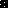 